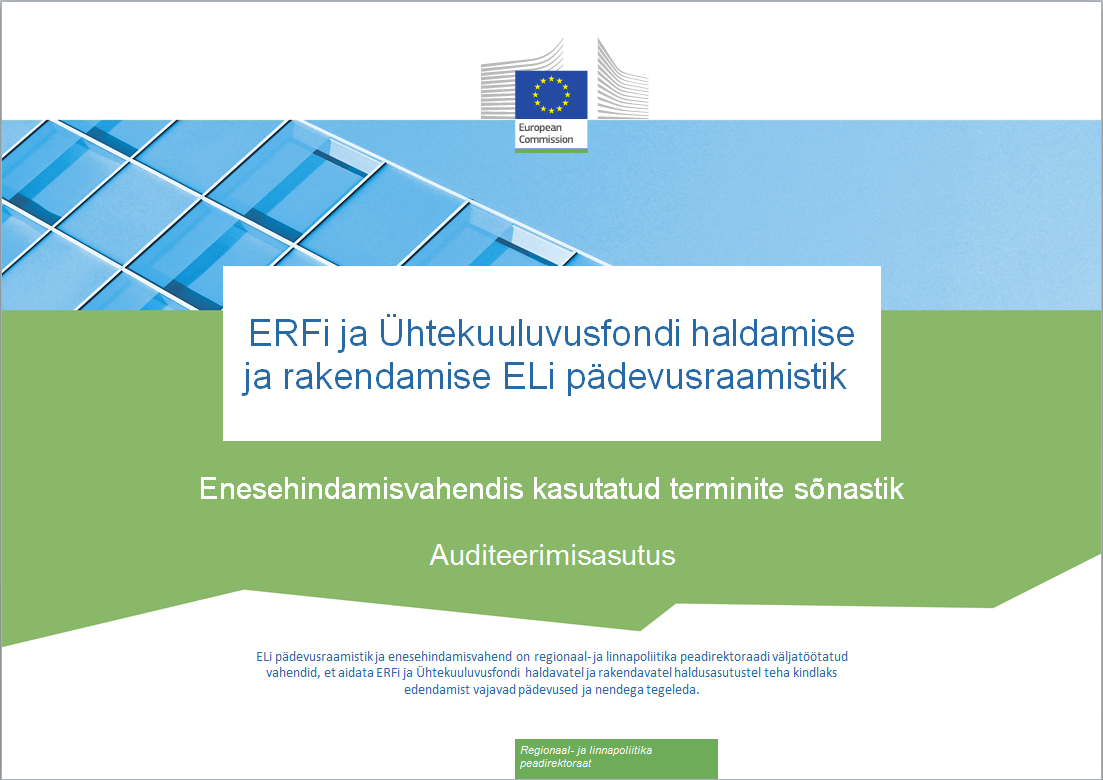 Dokumendi versioonidAmetikohadAllülesanded Oskuse skaala TegevuspädevusedJuhtimispädevusedAmetipädevusedVersioonKuupäevV13. november 2017IngliseIngliseEestiEestiJob RoleDescriptionAmetikohtKirjeldusDecision-making levelThis is the head of the organization or persons that act on relatively high strategic management levelsOtsustustasandOrganisatsiooni juht või suhteliselt kõrgetel strateegilistel juhtimistasanditel tegutsevad isikudSupervisory levelThis is the middle management level, responsible for a group of people and not directly involved in operational implementation of the programme, for instance heads of organizational unitsJärelevalvetasandKeskastme juhtimistasand, kus vastutatakse töötajate rühma eest ega tegeleta otseselt programmi töösse rakendamisega, näiteks organisatsiooni üksuste juhidOperational levelThese are the experts that are directly working on the different tasks and sub-tasks within the organizationTegevustasandEksperdid, kes organisatsioonis otseselt eri ülesandeid või allülesandeid täidavadIngliseEestiAudit strategy preparationAuditistrateegia koostamineRisk AssessmentRiskihindaminePlanning of the AuditAuditi kavandamineCarrying out audits on systemsSüsteemide auditi läbiviimineCarrying out Accreditation auditAkrediteerimisauditi läbiviimineSelection of sample of operationsTegevusvalimi väljavalimineAnnual control reports and accreditation auditIga-aastased kontrolliaruanded ja akrediteerimisauditCarrying out audits on operationsTegevusauditite läbiviimineCarrying out audits of the accounts certified by CASertifitseerimisasutuse tõendatud raamatupidamisaruannete auditi läbiviimineProcurement of goods and services under Technical AssistanceKaupade ja teenuste hanked tehnilise abi eelarvestIngliseIngliseEestiEestiScale Description Skaala Kirjeldus N.A. - Not ApplicableThe competency is not applicable to the job role. – – ei kohaldataPädevust ei rakendata sellel ametikohal. Level 0 – No knowledgeNo knowledge of the competency or no ability to apply it in real situations.Tase 0 – teadmised puuduvadTeadmised sellest pädevusest puuduvad või ei oska neid tegelikus olukorras kasutada.Level 1 –AwarenessBasic knowledge of the competency (e.g. understands general concepts and processes, is familiar with related key terminology).Ability to demonstrate this competency after being given specific instructions and guidance.Tase 1 –teadlikAlgteadmised pädevusest (nt saab aru üldmõistetest ja protsessidest, tunneb nendega seotud põhiterminoloogiat).Suudab seda pädevust näidata, kui talle on antud konkreetsed juhendid ja juhised.Level 2 – TrainedGood working knowledge of the competency. Ability to apply that knowledge in daily work.Ability to perform standard activities with regards to this competency in an independent mannerTase 2 – koolitatudHead tööalased teadmised pädevusest. Suudab neid teadmisi igapäevatöös rakendada.Suudab sõltumatult läbi viia pädevusega seotud tavapärast tegevust.Level 3 – IntermediateBroad and in-depth knowledge and skills with regards to the competency.Ability to deal with a variety of exceptions and special cases related to the competency in an independent manner.Ability to effectively share knowledge and experience with more junior profiles.
Confidence in serving as an advisor and is sought out to provide insight in the application of this competency.Is capable of coaching others in the application of this competency by translating complex nuances and issues relating to this competency into easy to understand terms.Tase 3 – keskmineLaialdased ja süvendatud teadmised ja oskused pädevuse alal.Suudab sõltumatult toime tulla mitmesuguste pädevusega seotud erandite ja erijuhtumitega.Suudab tõhusalt jagada teadmisi ja kogemusi vähem kogenud kolleegidega.
On endas piisavalt kindel, et olla nõuandja – temalt küsitakse arvamust pädevuse rakendamisel.Suudab juhendada teisi selle pädevuse rakendamisel ja rääkida selle pädevusega seotud keerukatest nüanssidest ja küsimustest kergesti arusaadavalt.Level 4 – ExpertExtensive expert knowledge and skills with regards to the competency.Ability to highlight the (dis)advantages of each of the processes related to the competency whilst linking them to the bigger picture.Ability to provide tailored advice and to support the advice with relevant and context specific arguments when responding to internal and external queries.Viewed by others as a role model who is capable of leading or teaching others in the area of the competency.Tase 4 – ekspertUlatuslikud eksperditeadmised ja -oskused pädevuse alal.Suudab välja tuua kõikide pädevusega seotud protsesside eelised (puudused) ning siduda neid üldise taustaga.Suudab majasisestele ja -välistele päringutele vastates anda vajadustele kohandatud nõuandeid ning toetada viimaseid asjakohaste ja tausta arvestavate väidetega.Kolleegid peavad teda eeskujuks, kes suudab teisi pädevuse valdkonnas juhtida või õpetada.IngliseIngliseEestiKoodCompetency Pädevus AA.O.C1Audit standards, procedures and methodologiesAuditi standardid, menetlused ja metoodikaAA.O.C2Eligibility of expenditureKulude rahastamiskõlblikkusAA.O.C3Fraud risk management (incl. prevention, detection and mitigation measures)Pettuseriski juhtimine (sh ennetus-, avastamis- ja leevendusmeetmed)AA.O.C4Simplified Cost OptionsLihtsustatud kuluvõimalusedAA.O.C5Financial instruments relevant for the functionFunktsiooni täitmiseks asjakohased finantsinstrumendidAA.O.C6Horizontal issuesValdkonnaülesed küsimusedAA.O.C7Public procurement rulesRiigihanke-eeskirjadAA.O.C8State AidRiigiabiAA.O.C9Audit standards, procedures and methodologiesAuditi standardid, menetlused ja metoodikaAA.O.C10IT Audit standardsInfotehnoloogia auditi standardidAA.O.C11Sampling and extrapolation methodsValimi moodustamise ja ekstrapoleerimismeetodidAA.O.C12Funding gap and revenue generationRahastamispuudujääk ja tulu tekitamineAA.O.C13Major projects procedures / legislationSuurprojektidega seotud menetlused/õigusaktidAA.O.C14Territorial issues, such as ITI, CLLD, Sustainable urban development, macro/regional strategies and interregional cooperation planningTerritoriaalsed küsimused, nagu integreeritud territoriaalsed investeeringud, kogukonna juhitud kohalik areng, kestlik linnaarendus, makrotasandi-/regionaalstrateegiad ja piirkondadevahelise koostöö planeerimineAA.O.C15Administrative procedures for procurement of goods and services from Technical AssistanceHaldusmenetlused kaupade ja teenuste hangeteks tehnilise abi eelarvestAA.O.C16Input, output, results indicatorsSisendi-, väljundi-, tulemusnäitajadAA.O.C17Incentive effectErgutav mõjuAA.O.C18Programme management and Project Cycle managementProgrammijuhtimine ja projektitsükli juhtimineIngliseIngliseEestiEestiKoodCompetencyDescriptionPädevusKirjeldusM.C1Developing others and people managementDemonstrating ability to provide timely, clear and specific guidance, feedback and support others in identifying development and training needs and opportunities, developing their knowledge, skills and abilities needed to accomplish the assigned tasks or solve issues, as well as demonstrating ability to manage work activities of employees, their development and performance in a manner to maximise the efficiency of human resources.Inimeste juhtimine ja arendamineSuudab anda õigeaegseid, selgeid ja konkreetseid juhiseid ning tagasisidet, toetada teisi arendamis- ja koolitusvajaduste ning -võimaluste väljaselgitamisel, nende teadmiste, oskuste ja võimete arendamisel, mis on vajalikud neile määratud ülesannete täitmiseks või probleemide lahendamiseks, samuti suudab juhtida töötajate tööalast tegevust, arendamist ja tulemuslikkust nii, et töötajad töötavad kõige tõhusamal viisil.M.C2Decision makingDemonstrating ability to apply efficient approaches for drawing conclusions or developing solutions and take timely action that is consistent with the available data and facts received from different sources, limitations, and potential consequences.Otsuste tegemineSuudab tõhusalt läheneda järelduste tegemisele või lahenduste väljatöötamisele ja võtab õigeaegselt meetmeid, mis arvestavad talle kättesaadavate eri allikatest saadud andmete ja faktidega, piirangutega ja võimalike tagajärgedega.M.C3DelegationDemonstrating ability to allocate decision-making and/or task responsibility to others, to ensure clear communication about the allocation and completion of responsibilities, and to provide appropriate support in a manner to maximise the organisational and individuals effectiveness.DelegeerimineSuudab anda teistele edasi õiguse otsustada ja/või ülesannete eest vastutada, tagada selge suhtlemise ülesande edasiandmise ja täitmise kohta ning anda asjakohast tuge nii, et organisatsiooni ja üksikisikute tulemuslikkus oleks kõige suurem.M.C4Facilitation and communicationDemonstrating ability to evoke engagement and creativity from others, use group capabilities to lead the group to consensus, effectively solve issues, accomplish tasks and mutual goals.Lepitamine ja suhtlemineSuudab teisi kaasa haarata ja neis loovust äratada, kasutada rühma võimeid rühmas üksmeele tekitamiseks, tulemuslikult probleeme lahendada, täita ülesandeid ja vastastikuseid eesmärke.M.C5LeadershipDemonstrating ability to energize and inspire individuals to strive towards the vision of the future, present clearly goals and objectives, create a sense of direction and purpose for employees and act as a catalyst for action.JuhtimineSuudab ergutada ja inspireerida töötajaid tulevikuvisioonide nimel pingutama, esitada selgeid sihte ja eesmärke, anda töötajatele arusaama, mis suunas liigutakse ja milleks, ning toimida tegutsemise katalüsaatorina.M.C6Multi-level stakeholder managementDemonstrating ability to understand the goals and objectives of various stakeholders, ensure efficient cooperation and stakeholders engagement (incl. being open and stimulating exchange of good practices between different Member States).Mitmetasandiline sidusrühmade haldamineSuudab mõista eri sidusrühmade sihte ja eesmärke, tagada tõhusa koostöö ja sidusrühmade kaasamise (sh avatud olek eri liikmesriikide heade tavade suhtes ja heade tavade vahetamise ergutamine).M.C7NegotiatingDemonstrating ability to effectively explore (facilitating discussion, asking questions, responding to objections, etc.) alternatives and positions of others to reach outcomes that are accepted by all parties (a win-win solution).LäbirääkimineSuudab tulemuslikult uurida (hõlbustades arutlemist, küsides küsimusi, vastates vastuväidetele jne) alternatiive ja teiste seisukohti, et jõuda kõikidele osalistele vastuvõetavate tulemusteni (lahendus, millest võidavad kõik).M.C8Result orientationDemonstrating ability to set challenging goals, maintain focus and persistence and constantly achieve goals or deliver required results even in the case of adversity.Tulemustele orienteeritusSuudab seada edasiviivaid eesmärke, hoida keskendumist ja püsivust ning pidevalt saavutada eesmärke või saada soovitud tulemusi isegi ebasoodsates oludes.M.C9Strategic managementDemonstrating ability to make decisions and take actions that lead to development and implementation of strategies aligned with the strategic direction of the organisation and achievement of objectives.Strateegiline juhtimineSuudab otsustada ja võtta meetmeid, mille tulemusel töötatakse välja strateegia, mis on kooskõlas organisatsiooni strateegiliste suundadega ja eesmärkide saavutamisega, ning rakendatakse seda strateegiat.M.C10Risk managementDemonstrating ability to identify, analyse, assess and prioritize risks and to minimize, monitor, and control the probability and/or impact of unfortunate events or to maximize the realization of opportunities.RiskijuhtimineSuudab riske kindlaks teha, analüüsida, hinnata ja tähtsuse järjekorda seada ning minimeerida, jälgida ja kontrollida ebasoodsate sündmuste tõenäosust ja/või mõju või maksimeerida võimaluste realiseerumist.M.C11Planning of resourcesDemonstrating ability to manage organization's resources including but not limited to financial resources, inventory, human skills, production resources, information technology (IT) in an efficient and effective way.Vahendite planeerimineSuudab tõhusalt ja tulemuslikult juhtida organisatsiooni vahendeid, sh finantsvahendeid, vara, töötajate oskusi, tootmisvahendeid, infotehnoloogiat (IT) jm.M.C12HR Strategy development and implementationDemonstrating ability to make decisions and take actions that lead to development and implementation of HR strategies aligned with the strategic direction of the organisation and achievement of objectives.Personalistrateegia väljatöötamine ja rakendamineSuudab otsustada ja võtta meetmeid, mille tulemusel töötatakse välja personalistrateegia, mis on kooskõlas organisatsiooni strateegiliste suundadega ja eesmärkide saavutamisega, ning rakendatakse seda strateegiat.IngliseIngliseEestiEestiKoodCompetencyDescriptionPädevusKirjeldusP.C1Analytical skillsBuilding a logical approach to address complex problems or opportunities by splitting them into constituent parts to identify underlying issues, determine cause and effect relationships and arrive at conclusions or decisions.Analüütilised oskusedLäheneb loogiliselt keerulistele probleemidele või võimalustele, lahutades need koostisosadeks, et leida baasprobleemid, teha kindlaks põhjuse ja tagajärje suhted ning jõuda järelduste või otsusteni.P.C2Communicating in writingDemonstrating ability to present information and ideas in writing in a clear and convincing manner, selecting appropriate means of written communication and writing style to reach the audience, using correct spelling, grammar and punctuation, as well as demonstrating ability to communicate across cultures.Kirjalik suhtlusSuudab esitada teavet ja ideid kirjalikult selgel ja veenval viisil, valib vastuvõtja jaoks asjakohase kirjaliku suhtluse vahendi ja kirjutamisstiili, kirjutab ilma õigekirja-, grammatika- ja kirjavahemärgivigadeta ning suudab suhelda kultuuridevaheliselt.P.C3Communicating verballyDemonstrating ability to clearly express thoughts and ideas to individuals or groups using speech in a way that engages the audience, encourages two-way communication and helps them understand and retain the message, as well as demonstrating ability to communicate across cultures.Suuline suhtlusSuudab üksikisikutele või rühmadele selgelt väljendada mõtteid ja ideid, kõneleb kuulajaid kaasa haaravalt, kahepoolset suhtlust julgustades ja aidates neil sõnumit mõista ja meelde jätta, samuti suudab suhelda kultuuridevaheliselt.P.C4Conflict handlingDemonstrating ability to deal effectively with others in an antagonistic situation by recognising different opinions, bringing them for open discussion and using appropriate interpersonal styles and techniques in order to find a win-win solution in a conflict between two or more people.KonfliktijuhtimineSuudab ebasõbralikus olukorras teistega tulemuslikult toime tulla, tunnustab erinevaid arvamusi ning toob neid avatud arutelusse, kasutab asjakohaseid isikutevahelisi suhtlemisstiile ja tehnikaid, et leida kahe või enama inimese konfliktile lahendus, millest võidavad kõik.P.C5Flexibility and adaptability to change Demonstrating ability to adjust and retain effectiveness when experiencing major changes in work tasks, work environment, organisational structure and culture, processes, requirements, and other work related aspects. Paindlikkus ja muutustega kohanemine Suudab kohaneda ja säilitada tulemuslikkuse suurte muutuste korral seoses tööülesannetega, töökeskkonnaga, organisatsiooni struktuuri ja -kultuuriga, protsessidega, nõuetega ja muude tööalaste aspektidega. P.C6Problem solvingDemonstrating ability to identify problems by using logic, intuition, data, conducting appropriate analyses, searches and involving others (if needed) in order to arrive at solutions or decisions.Probleemide lahendamineSuudab tuvastada probleeme loogikat, vaistu ja andmeid kasutades, viib läbi asjakohaseid analüüse ja otsinguid ning kaasab (vajaduse korral) teisi, et leida lahendusi või teha otsuseid.P.C7Team workDemonstrating ability to work cooperatively and collaboratively with other colleagues from different structural units and ranks in order to accomplish collective goals.MeeskonnatööSuudab töötada koostöövalmilt ja koostööaltilt koos teiste struktuuriüksuste ja struktuuritasandite töötajatega kollektiivsete eesmärkide täitmise nimel.P.C8Technological abilityDemonstrating ability to use appropriate personal computer software, information systems and other IT tools (e.g. Microsoft Office programs) that are required to accomplish work goals.Tehnoloogilised oskusedSuudab kasutada asjakohast personaalarvuti tarkvara, infosüsteeme ja muid IT-vahendeid (nt Microsoft Office’i programmid), mis on tööalaste eesmärkide täitmiseks vajalikud.P.C9Usage of monitoring and information systemDemonstrating ability to use EU funds monitoring and information systems (both external and internal if available) in order to accomplish work goals.Järelevalve- ja infosüsteemide kasutamineSuudab kasutada ELi vahendite järelevalve- ja infosüsteeme (nii väliseid kui ka siseseid, kui need on olemas) tööalaste eesmärkide täitmiseks.P.C10Representation to the outside worldDemonstrating ability to act or speak for institution in an efficient way and appropriate manner.Esindamine välismaailmasSuudab institutsiooni nimel tõhusalt ja sobival viisil tegutseda või kõneleda.P.C11Relevant language skillsDemonstrating ability to apply relevant foreign language skills in order to carry out the assigned functions and accomplish work goals.Asjakohane keeleoskusSuudab rakendada asjakohast võõrkeeleoskust, et täita talle määratud funktsioone ja tööalaseid eesmärke.P.C12Intercultural skillsDemonstrating ability to work in multi-cultural environment, efficiently dealing with stakeholders in EU institutions and other member states.Kultuuridevahelised oskusedSuudab töötada mitmekultuurilises keskkonnas ja tõhusalt suhelda ELi institutsioonide ja teiste liikmesriikide sidusrühmadega.